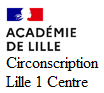 DEMANDE D’ACCOMPAGNEMENT RASED : Intervention en remédiationDate de rédaction : ________________________Quelles sont les demandes ?□ Aide à l’identification des besoins et à l’élaboration des réponses pédagogiques dans le cadre du PPRE, PAP, PPS.□ Mise en place d’une intervention spécialisée, soutenue et limitée dans le temps dans le cadre du PPRE, PAP, PPS.□ Évaluation psychologique et aide à l’élaboration d’un profil d’élève.□ Autre, à préciser : _________________________________________________________________________Cursus de l’élèveSignature de l’enseignant(e) :                                                                   Signature de la directrice / du directeur : La demande est à envoyer par la directrice / le directeur aux membres du RASED concernés(Enseignants spécialisés E, G et Psychologue EN)Nom :Nom :Prénom :Date de naissance :Classe :Classe :Enseignant(e) :Date du PPRE :Coordonnées desresponsables légaux(téléphone et mail indispensables) :@ : :@ : :@ :TPSPSMSGSCPCE1CE2CM1CM2Nombred’annéesÉcoleNature des difficultés persistantesAdaptations mises en place et formalisées dans le cadre du PPREJoindre le PPRE ou copier-coller de la difficulté telle qu’indiquée dans le PPREJoindre le PPRE ou copier-coller de la difficulté telle qu’indiquée dans le PPREPoints d’appui, réussites, centres d’intérêt de l’élèvePartenaires et suivis éventuelsL’enfant est-il en souffrance ?Que pensent les parents de la demande de remédiation ?Pour résumer les difficultés de l’enfant :□ difficultés du langage oral□ difficultés du langage écrit□ difficultés logico-mathématiques□ organisation spatio-temporelle□ attention/ concentration□ mémoire□ lenteur□ passivité□ désintérêt scolaire□ agressivité□ inhibition□ agitation□ autres (à préciser : _____________________________)